«[#list logo1 as logo1]»«[/#list]»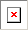 «[#list logo2 as logo2]»«[/#list]»«[#list logo as logo]»«[/#list]»